О внесении изменений в приказ от 20.09.2016 № 111 «Об утверждении нормативных затрат на обеспечение функций Финансового управления администрации МОГО «Ухта»В соответствии с постановлением Правительства Российской Федерации от 13 октября 2014 года № 1047 «Об общих требованиях к определению нормативных затрат на обеспечение функций государственных органов, органов управления государственными внебюджетными фондами и муниципальных органов», постановлением администрации МОГО «Ухта» от 04.02.2020 № 231 «Об утверждении Правил определения нормативных затрат на обеспечение функций администрации МОГО «Ухта» и иных органов местного самоуправления МОГО «Ухта», (включая соответственно подведомственные казенные учреждения)», в целях повышения эффективности бюджетных расходов и организации процесса бюджетного планирования приказываю:1.	Внести в приказ от 20.09.2016 № 111 «Об утверждении нормативных затрат на обеспечение функций Финансового управления администрации МОГО «Ухта» следующие изменения:1.1.	раздел II Нормативных затрат на обеспечение функций Финансового управления администрации МОГО «Ухта» изложить в следующей редакции:«Расчет нормативных затрат определяется в соответствии с правилами определения нормативных затрат на обеспечение функций администрации МОГО «Ухта» и иных органов местного самоуправления МОГО «Ухта» ,(включая соответственно подведомственные казенные учреждения) утвержденными постановлением администрации МОГО «Ухта» (далее - правила расчета), с учетом утвержденных индивидуальных (установленных для каждого работника) и (или) коллективных (установленных для нескольких работников), формируемых по категориям или группам должностей (исходя из специфики функций и полномочий Финансового управления, должностных обязанностей работников) нормативов:-	количества абонентских номеров пользовательского (оконечного) оборудования, подключенного к сети подвижной связи в соответствии с приложением 1 к нормативным затратам;-	количества SIM-карт на передачу данных с использованием информационно-телекоммуникационной сети «Интернет» (далее - сеть «Интернет») и услуги интернет - провайдеров для планшетных компьютеров в соответствии с приложением 1 к нормативным затратам;-	количества и цены компьютерного и периферийного оборудования, средств коммуникации, принтеров, многофункциональных устройств и копировальных аппаратов (оргтехники), планшетных компьютеров, носителей информации в соответствии с приложением 2 к нормативным затратам;-	количества и цены расходных материалов для различных типов принтеров, многофункциональных устройств, копировальных аппаратов (оргтехники) в соответствии с приложением 3 к нормативным затратам;-	перечня периодических печатных изданий и справочной литературы в соответствии с приложением 4 к нормативным затратам;-	количества и цены мебели в соответствии с приложением 5 к нормативным затратам;-	количества и цены канцелярских принадлежностей в соответствии с приложением 6 к нормативным затратам;-	количества и цены хозяйственных товаров и принадлежностей в соответствии с приложением 7 к нормативным затратам;-	количества и цены на услуги по изготовлению полиграфической продукции в соответствии с приложением 8 к нормативным затратам;-	количества и цены на приобретение бытовой техники, специальных средств и инструментов в соответствии с приложением 9 к нормативным затратам.Нормативные затраты, в отношении которых в правилах расчета отсутствует формульный расчет, определяются по фактическим затратам в отчетном финансовом году. Количество планируемых к приобретению товаров (основных средств и материальных запасов) определяется с учетом фактического наличия количества товаров, учитываемых на балансе Финансового управления на 01 августа текущего года.».1.2.	Приложение 4 к нормативным затратам изложить в редакции согласно приложения 1 к настоящему приказу.1.3.	Приложение 5 к нормативным затратам изложить в редакции согласно приложения 2 к настоящему приказу.2.	Контроль за исполнением данного Приказа оставляю за собой.Приложение 1к приказу Финансового управления администрации МОГО «Ухта» от 23.09.2020 № 211Приложение № 4к нормативным затратам на обеспечение функций финансового управления администрации МОГО «Ухта»НОРМАТИВперечня периодических печатных изданий и справочной литературыПриложение 2к приказу Финансового управления администрации МОГО «Ухта» от 23.09.2020 № 211Приложение № 5к нормативным затратам на обеспечение функций финансового управления администрации МОГО «Ухта»НОРМАТИВколичества и цены мебели 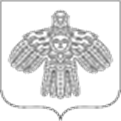 ФИНАНСОВОЕ УПРАВЛЕНИЕ АДМИНИСТРАЦИИ МУНИЦИПАЛЬНОГО ОБРАЗОВАНИЯ ГОРОДСКОГО ОКРУГА «УХТА»ФИНАНСОВОЕ УПРАВЛЕНИЕ АДМИНИСТРАЦИИ МУНИЦИПАЛЬНОГО ОБРАЗОВАНИЯ ГОРОДСКОГО ОКРУГА «УХТА»«УХТА» КАР КЫТШЫНМУНИЦИПАЛЬНÖЙ ЮКÖНЛÖНАДМИНИСТРАЦИЯСА СЬÖМ ОВМÖСÖН ВЕСЬКÖДЛАНİН«УХТА» КАР КЫТШЫНМУНИЦИПАЛЬНÖЙ ЮКÖНЛÖНАДМИНИСТРАЦИЯСА СЬÖМ ОВМÖСÖН ВЕСЬКÖДЛАНİН«УХТА» КАР КЫТШЫНМУНИЦИПАЛЬНÖЙ ЮКÖНЛÖНАДМИНИСТРАЦИЯСА СЬÖМ ОВМÖСÖН ВЕСЬКÖДЛАНİН«УХТА» КАР КЫТШЫНМУНИЦИПАЛЬНÖЙ ЮКÖНЛÖНАДМИНИСТРАЦИЯСА СЬÖМ ОВМÖСÖН ВЕСЬКÖДЛАНİНПРИКАЗПРИКАЗПРИКАЗПРИКАЗПРИКАЗПРИКАЗПРИКАЗ23.09.2020№№211г.Ухта,  Республика КомиИсполняющий обязанности начальника Финансового управления администрации МОГО «Ухта»Г.В. КрайнНаименование структурного подразделенияНаименование Наименование Количество, комплектовПериод подписки12234РуководствоГазета Российская газета, Российская газета «Неделя»1январь – декабрьРуководствоЖурналФИНАНСЫ1январь – декабрьРуководствоЖурналПо кадровым вопросам муниципального учреждения1январь – декабрьРуководствоЖурналПо вопросам управления финансовой и хозяйственной деятельностью казенного учреждения1январь – декабрьБюджетный отделЖурналыПо вопросам управления финансовой и хозяйственной деятельностью учреждений социальной сферы (образования, культуры, физической культуры и спорта)4январь – декабрьОтдел планирования и анализа доходов, кредита и финансирования отраслей народного хозяйстваЖурналыПо вопросам отрасли жилищно-коммунального хозяйства2январь – декабрьОтдел бухгалтерского учета и отчетностиЖурналыПо вопросам бюджетного и бухгалтерского учета бюджетных, автономных учреждений2январь – декабрьОтдел организации исполнения бюджетаЖурналыПо вопросам бюджетного и бухгалтерского учета бюджетных, автономных учреждений1январь – декабрьОтдел финансово-бюджетного надзораЖурналыПо вопросам осуществления муниципального финансового контроля и аудита2январь – декабрьОтдел муниципального заказаЖурналыПо вопросам организации и осуществления закупок для муниципальных нужд1январь – декабрь№ п/пНаименованиеЕд. изм.НормаЦена приобретения за 1 штуку, рублей (не более)Цена приобретения за 1 штуку, рублей (не более)Срок эксплуатации в годахПорядок расчета 12345567Кабинет руководителя учрежденияКабинет руководителя учрежденияКабинет руководителя учрежденияКабинет руководителя учрежденияКабинет руководителя учрежденияКабинет руководителя учрежденияКабинет руководителя учрежденияКабинет руководителя учрежденияГарнитур кабинетный или набор однотипной мебелиГарнитур кабинетный или набор однотипной мебелиГарнитур кабинетный или набор однотипной мебелиГарнитур кабинетный или набор однотипной мебелиГарнитур кабинетный или набор однотипной мебелиГарнитур кабинетный или набор однотипной мебелиГарнитур кабинетный или набор однотипной мебелиГарнитур кабинетный или набор однотипной мебели1Стол руководителякомп.1150 000,00150 000,0072Стол приставнойштука150 000,0050 000,0073Стол для заседанийштука1100 000,00100 000,0074Стол журнальныйштука150 000,0050 000,0075Стол для телефоновштука130 000,0030 000,0076Шкаф комбинированныйштука150 000,0050 000,0077Шкаф книжныйштука150 000,0050 000,0078Шкаф платянойштука150 000,0050 000,007Иные предметыИные предметыИные предметыИные предметыИные предметыИные предметыИные предметыИные предметы1Кресло руководителяштука150 000,0050 000,0052Кресло мягкоештука225 000,0025 000,0053Стульяштукадо 105 000,005 000,005и более при необходимости4Набор мягкой мебеликомп.150 000,0050 000,0075Вешалка напольнаяштука110 000,0010 000,00106Шкаф металлический (сейф)штука15 000,005 000,0010Кабинет заместителя руководителя учрежденияКабинет заместителя руководителя учрежденияКабинет заместителя руководителя учрежденияКабинет заместителя руководителя учрежденияКабинет заместителя руководителя учрежденияКабинет заместителя руководителя учрежденияКабинет заместителя руководителя учрежденияКабинет заместителя руководителя учрежденияГарнитур кабинетный или набор однотипной мебелиГарнитур кабинетный или набор однотипной мебелиГарнитур кабинетный или набор однотипной мебелиГарнитур кабинетный или набор однотипной мебелиГарнитур кабинетный или набор однотипной мебелиГарнитур кабинетный или набор однотипной мебелиГарнитур кабинетный или набор однотипной мебелиГарнитур кабинетный или набор однотипной мебели1Стол руководителяштука150 000,0050 000,0072Стол приставнойштука130 000,0030 000,0073Стол для заседанийштука160 000,0060 000,0074Шкаф комбинированныйштука150 000,0050 000,0075Шкаф книжныйштука250 000,0050 000,0076Шкаф платянойштука150 000,0050 000,0077Полка книжнаяштука15 000,005 000,0010Иные предметы:Иные предметы:Иные предметы:Иные предметы:Иные предметы:Иные предметы:Иные предметы:Иные предметы:1Кресло руководителяштука110 000,0010 000,0052Стульяштукадо 103 000,003 000,005и более при необходимостиКабинет начальника отдела Кабинет начальника отдела Кабинет начальника отдела Кабинет начальника отдела Кабинет начальника отдела Кабинет начальника отдела Кабинет начальника отдела Кабинет начальника отдела Гарнитур кабинетный или набор однотипной мебелиГарнитур кабинетный или набор однотипной мебелиГарнитур кабинетный или набор однотипной мебелиГарнитур кабинетный или набор однотипной мебелиГарнитур кабинетный или набор однотипной мебелиГарнитур кабинетный или набор однотипной мебелиГарнитур кабинетный или набор однотипной мебелиГарнитур кабинетный или набор однотипной мебели1Стол руководителяштука150 000,0050 000,0072Стол приставнойштука125 000,0025 000,0073Шкаф книжныйштука140 000,0040 000,0074Шкаф платянойштука140 000,0040 000,0075Полка книжнаяштука15 000,005 000,0010Иные предметы:Иные предметы:Иные предметы:Иные предметы:Иные предметы:1Кресло руководителяштука110 000,0010 000,0052Стульяштука63 000,003 000,005Приемная руководителя (начальника) учрежденияПриемная руководителя (начальника) учрежденияПриемная руководителя (начальника) учрежденияПриемная руководителя (начальника) учрежденияПриемная руководителя (начальника) учрежденияПриемная руководителя (начальника) учрежденияПриемная руководителя (начальника) учрежденияПриемная руководителя (начальника) учреждения1Стол компьютерныйкомп.135 000,0035 000,0072Шкаф книжныйштука135 000,0035 000,0073Кресло рабочее (ткань)штука110 000,0010 000,0054Вешалка напольнаяштука110 000,0010 000,00105Шкаф металлический (сейф)штука15 000,005 000,0010Кабинеты работников Кабинеты работников Кабинеты работников Кабинеты работников Кабинеты работников Кабинеты работников Кабинеты работников Кабинеты работников 1Стол рабочий одно (двух) тумбовыйштука1135 000,007на 1 работника2Шкаф книжныйштука1135 000,007на 1 работника3Шкаф платянойштука1135 000,007на 1 работника4Кресло рабочее (ткань)штука1110 000,005на 1 работника5Стульяштука113 000,005на 1 работника6Вешалка напольнаяштука1110 000,0010на кабинет7Шкаф металлическийштука115 000,0010при необходимости8Полки настенныештука115 000,007на кабинет9Шкаф книжныйштукадо 5до 535 000,007на кабинет10Шкаф платянойштука1135 000,007на кабинетАрхивАрхивАрхивАрхивАрхивАрхивАрхивАрхив1Стеллаж металлическийштука121215 000,0010на помещение2Стулштука111 000,005на помещение